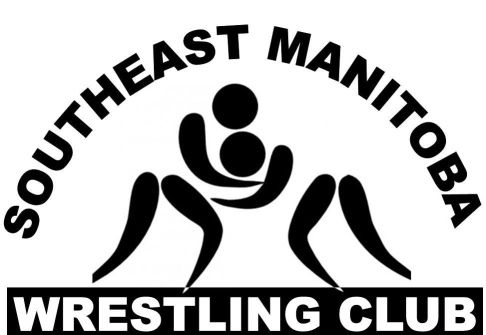 For School Students Grades 5- 9 DATE:                        Starting Wednesday October 9th, 2013   TIME:                         6:30 pm – 8:30pmPLACE:                     Ecole Ste Anne Immersion 167 St. Alphonse Ave., Ste. Anne, MB Registration:Athlete - born 2001 and earlier ($35.00) Athlete Elementary - born 2002 and later ($20.00)Registration does not need to be paid on the first night. Try it out Registration is ongoing thought the season Southeast Wrestling Club is a new and exciting opportunity for Students to participate in the rewarding sport of wrestling.  This is a club sport and is not affiliated directly with the schools. It is open to any children Grades 5-9 in South East Manitoba. Wrestling helps to develop self confidence, coordination, strength and agility.  It’s a competitive sport that requires dedication and persistence. The coaches and assistants of the organization will strive to provide a safe & rewarding environment.  The kids will learn techniques, skills and conditioning appropriate for their age and ability, in a positive and encouraging environment. Last year was the first year of the Club with students winning numerous tournaments.   For further information contact: Marc Robichaud (204) 250-2191 Marc_robichaud@steannemb.ca 